DESCRIPCIÓN:El resanador USC 2 en 1 para garaje es el último producto de nuestra línea de resanadores livianos para carrocerías de tecnología avanzada. El resanador 2 en 1 super suave contiene tecnología de micro perfeccionamiento de superficie para reducir la posibilidad de poros, así como un reforzador de adherencia para una adhesión máxima a las superficies de carrocerías de automóviles. El 2 en 1 es fácil de extender y aplicar. Se nivela bien como resultado de una menor tensión superficial. Con su aplicación super suave, se reducirán enormemente los tiempos de lijado: menos lijado = menos tiempo. Con el resanador 2 en 1 puede eliminar el paso de masilla para glaseado en la reparación de carrocerías de automóviles.NÚMEROS DE PARTE:USOS DEL PRODUCTO:Utilícelo para resanar y reparar trabajos menores en carrocerías de hasta ¼” como abolladuras, marcas, daño por granizo y orificios pequeños.SUSTRATOS TÍPICOS:SMC: se puede ser utilizar en reparaciones cosméticas. Para reparaciones estructurales propensas a altos grados de esfuerzo y flexibilidad, utilice un producto de reparación SMC.APLICACIÓN:Con un esparcidor de plástico, aplique una capa delgada de resanador en la superficie; presione firmemente para lograr una máxima adherencia.Si es necesario, aplique capas adicionales y lije entre capas acumulándolas más en el área dañada que en la superficie metálica circundante para permitir que se lije el resanador.¡IMPORTANTE! NO DEVUELVA LA MEZCLA NO UTILIZADA A LA BOLSA YA QUE ENDURECERÁ EL CONTENIDO RESTANTE. NO APLIQUE SOBRE REVESTIMIENTOS FRESCOS O SIN CURAR.ACABADO:Cuando el material se haya curado en aproximadamente 15 minutos, lije con papel de lija 80-120.Lije con grano 180-240 para dar el acabado.REVESTIMIENTO SUPERIOR:Se puede aplicar un revestimiento superior con poliéster, uretano 2K o imprimador 1K. Consulte las instrucciones del fabricante de la pintura para la aplicación de la capa superior.NOTAS ESPECIALES:Puede diluirse y mezclar con SUPER CHARGER™.Información de emergencia médica o de control de derrames:En EE. UU. y Canadá, llame a CHEMTREC al 1-800-424-9300HOJA DE DATOS TÉCNICOSResanador USC 2 en 1 para garajePRODUCTO: Resanador USC 2 en 1 para garajeLLAMADAS TÉCNICAS: 1-800-321-0672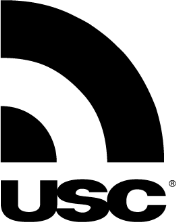 	77705/77805C Bolsa de resanador 2 en 1 de 8 oz.6 bolsas/caja3.2 libras/cajaAceroAluminioFibra de vidrioResanador de carroceríaMaderaImprimadores 2KRevestimientos superiores envejecidos y lijados de fabricantes de equipo originalRevestimientos superiores envejecidos y lijados de fabricantes de equipo originalAcero galvanizado y otros revestimientos de zincAcero galvanizado y otros revestimientos de zincAcero galvanizado y otros revestimientos de zincAcero galvanizado y otros revestimientos de zinc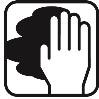 PREPARACIÓN DE LA SUPERFICIE:1. Limpie la superficie. Elimine toda suciedad, aceite, grasa y cera con un solvente de limpieza como el removedor de cera, grasa y silicona no. 1240-1.Asegúrese de que la superficie esté seca antes de reparar.Utilice discos de grano 40-80 para difuminar la pintura y obtener una buena adherencia mecánica.MEZCLAMEZCLADO:Para obtener los mejores resultados, asegúrese que el resanador y el endurecedor estén a temperatura ambiente (temperatura mínima de 20 °C [68 ºF]). Amase el producto en la bolsa y en el tubo del endurecedor antes de usarlo. Aplique 10 cm (4”) de resanador en una superficie limpia para mezclar; recomendamos una tabla para de plástico no absorbente para mezcla. Agregue una línea de crema endurecedora de orilla a orilla al centro de la cantidad de resanador (cantidades mayores a 10 cm [4"] requerirán más endurecedor), o mida el endurecedor al 2% del peso del resanador: una proporción de 50:1. Mezcle bien con un esparcidor de plástico haciendo movimientos envolventes hasta lograr un color uniforme. A temperatura ambiente de 24 °C (75 ºF), el tiempo aproximado de fraguado es de 3 a 5 minutos.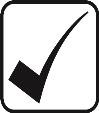 INFORMACIÓN TÉCNICA:INFORMACIÓN TÉCNICA:INFORMACIÓN TÉCNICA:Apariencia según el empaque:BlancoCOV:21.62% g/lAplicación:0.11 g/lPeso por bolsa (densidad):.53 libras (promedio)Grosor máximo recomendado (lijado):1/4”Viscosidad a 25 °C (77 °F)61,000 cps (promedio)Tiempo de gelificación a 25°C (77 °F):4-5 minutosValores de dureza Shore D a 24 horas:40-50Tiempo de lijado a 25 °C (77 °F ):15 minutosCalor máximo:93 °C (200 º F) por 30 minutosCatalizador requerido:Peróxido de benzoíloProporción de catalización:2% por peso.Temperatura exotérmica:96 °C (205 ºF) (promedio)Tiempo sin pegajosidad:10 a 15 minutosSDS ASOCIADA:Resanador: “Resanador 2 en 1 77705”Endurecedor: "Crema endurecedora”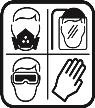 SALUD Y SEGURIDAD:Lea todas las advertencias, primeros auxilios y aspectos de seguridad de todos los componentes antes de usar. Mantenga fuera del alcance de los niños y los animales. Proteja las manos con guantes de goma impermeables. Utilice protección para rostro, piel y ojos. Al lijar, recomendamos el uso de un dispositivo de cobertura respiratoria para protegerse del polvo (máscara MSA N/P 459029 con cartucho MSA 464029 o equivalente). Cuando utilice equipos eléctricos, revise las recomendaciones del fabricante de la herramienta eléctrica para consultar los equipos de seguridad. Los productos USC son para uso industrial únicamente por profesionales capacitados.